Муниципальное бюджетное общеобразовательное учреждение«Средняя школа №6 с кадетскими классами»Утверждена решением                                                                          Рассмотрена и рекомендованаметодического совета школы                                                               ШМО классных руководителейПротокол от 29.08.2016г. №1                                                                Протокол от 26.08.2016 г.№1Дополнительнаяобщеобразовательная программаДЮПВозраст обучающихся: 12-15 лет  Срок реализации:  1 год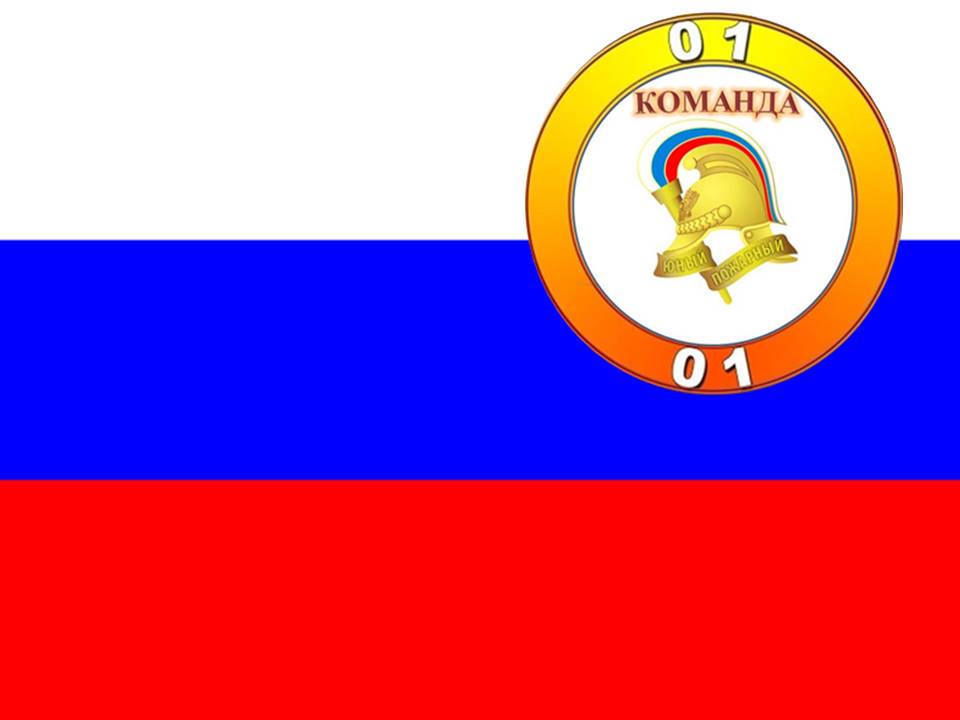 Автор:Гуляева Т.Н.Заместитель директораКстово2016 годПояснительная запискаДостижение современного прогресса с одной стороны создали множества благ и условий комфортного существования, а с другой стороны породили новые факторы риска в жизнедеятельности людей. Возрастает уровень технической оснащенности современного жилья; для отделки и производства мебели используются синтетические материалы, выделяющие высокотоксичные газы при горении и тлении; предметы бытовой химии и парфюмерии изготавливаются в аэрозольных упаковках, которые при неумелом обращении представляют взрыво- и пожароопасность, угрозу быстрого распространения огня и воздействия на человека опасных факторов пожара. Часто виновниками несчастных случаев и их жертвами становятся дети. Огонь в их руках способен стать причиной гибели людей. Многие дети сегодня не обладают достаточным багажом знаний и навыков для обеспечения безопасности при обращении с огнем и огнеопасными материалами, не способны предусмотреть опасные последствия своих действий. Поэтому правилам поведения в экстремальных ситуациях, навыкам борьбы за собственную жизнь следует обучать с раннего возраста. Кроме того, работа по противопожарной пропаганде среди детей и подростков требует постоянного внимания и улучшения, ведь именно в детском возрасте закладываются основы будущего мировоззрения и поведенческие нормы человека. Установлено, что более 20% пожаров происходят по причине нарушения правил установки и эксплуатации электрооборудования и 65% пожаров – из-за неосторожного обращения с огнем. Поэтому основной целью и задачами данной программы является профилактика и предупреждение пожароопасных игр;  обучение обучащюихся мерам пожарной безопасности через организацию деятельности дружины юных пожарных (ДЮП); обучение обучающихся умению вести себя правильно в экстремальных ситуациях и правилам оказания помощи себе и окружающим; а также профессиональная ориентация, пропаганда пожарно-технических знаний, направленных на предупреждение пожаров.Также задачей данной программы является формирование у детей и подростков культуры поведения во время чрезвычайной ситуации, физическое развитие подрастающего поколения, формирование навыков дисциплины, самоорганизации и самоконтроля; воспитание силы воли, мужества, стойкости; формирование гражданской ответственности и правового самосознания, отношения к своей жизни и к жизни окружающих как к ценности, а также выбора активной жизненной позиции.Нормативно-правовая базаНастоящая Программа разработана на основе: -Федерального закона от 29.12.2012 № 273-ФЗ «Об образовании в Российской Федерации», -Конвенции о правах ребёнка от 20.11.1989г., -Конституции РФ от 12.12.1993г., -Типовое положение о дружинах юных пожарных в Нижегородской области. -Положения о дополнительном образовании МБОУ СШ №6.ЦЕЛЬ: Повышение уровня знаний учащихся по пожарной безопасности, подготовка членов добровольной пожарной дружины по проведению пожарно-профилактической и массово- разъяснительной работы среди обучающихся школы по предупреждению пожаров и уменьшению их последствий. ЗАДАЧИ:Воспитательные: воспитывать у подрастающего поколения высокого чувства патриотизма, гражданской ответственности, общественного долга, уважения к профессии пожарного; воспитывать самодисциплины, силы воли, мужества, стойкости, стремления к преодолению трудностей; воспитание чувства товарищества, взаимопомощи и поддержки. Образовательные: дать учащимся основы знаний, помогающие выжить в чрезвычайных ситуациях; развивать знания в области истории Отечества и нашего края, физической культуры и спорта, медицины; научить основам строевой подготовки; способствовать приобретению знаний, умений и навыков работы с первичными средствами пожаротушения. Развивающие: развивать детское техническое творчество; развивать инициативу и эрудицию детей в процессе проведения тематических викторин, конкурсов, соревнований, смотров; развивать познавательный интерес учащихся в процессе организации встреч с работниками пожарной охраны. Личностные результаты: заложить основы по пожарной безопасности; способствовать осознанию потребности и готовности рассматривать данный курс не как объект постоянного изучения, а как удобный и необходимый современному человеку инструмент практического общения; формировать умения в процессе игры концентрировать свое внимание; формировать адекватную оценку собственной деятельности и деятельности одноклассников (умение доказывать, строить рассуждения, анализировать, сравнивать, делать выводы); расширять общий культурный кругозор. Метапредметным результатом изучения курса является формирование универсальных учебных действий (УУД) Регулятивные УУД: самостоятельно обнаруживать и формулировать учебную проблему, определять цель УД; выдавать версии решения проблемы, осознавать (и интерпретировать в случае необходимости) конечный результат, выбирать средства достижения цели из предложенных, а так же искать их самостоятельно; составлять (индивидуально или в группе) план решения проблемы (выполнения проекта); работая по плану, сверять свои действия с целью и, при необходимости, исправлять ошибки самостоятельно (в том числе и корректировать план). Познавательные УУД: анализировать, сравнивать, классифицировать факты и явления; строить логическое рассуждение, включающее установление причинно-следственных связей; преобразовывать информацию из одного вида в другой (таблицу в текст); определять возможные источники необходимых сведений, производить поиск информации, анализировать и оценивать ее достоверность. Коммуникативные УУД: самостоятельно организовывать учебное взаимодействие в паре, группе (определять общие цели, договариваться друг с другом) в дискуссии уметь выдвинуть аргументы и контраргументы учиться критично относиться к собственному мнению, с достоинством признавать ошибочность своего мнения и корректировать его понимая позицию другого, различать в его речи: мнение, факты уметь взглянуть на ситуацию с иной позиции и договариваться с людьми иных позиций Особенности содержания ПрограммыСрок реализации программы – 1 год. Время, отведенное на обучение, составляет 34 часа в год. Занятия проводятся 1 раз в неделю. Программа рассчитана на детей – 11-13 лет. Форма занятий – групповая. Занятия проводятся 1 раз в неделю по 1 часуНаправленность: социально-педагогическая.Места проведения занятий:- кабинет основ безопасности жизнедеятельности;- спортивный зал;-спортивный силовой городок;-тренажерный зал;- школьный стадион;- актовый зал;-конференц-зал.Основные направления работы с членами дружины юных пожарных  Работа с членами дружины юных пожарных включает следующие основные направления: -  Обучение правилам пожарной безопасности и действиям в случае возникновения пожара. Изучение первичных средств пожаротушения и ознакомление с пожарной техникой, пожарно-техническим оборудованием, средствами связи, системами автоматического пожаротушения, пожарной и охранно-пожарной сигнализации.  - Массово-разъяснительная работа по предупреждению пожаров от детской шалости с огнем и пожарно-профилактической работе в школах, детских садах, внешкольных учреждениях и жилых домах с использованием технических средств пропаганды, школьных радиоузлов, стенных газет, фотомонтажей, боевых листков, "молний" и уголков юных пожарных.  - занятия (соревнования) по пожарно-прикладному спорту, противопожарных конкурсов, олимпиад, викторин, слетов, организация агитбригад, коллективов самодеятельности, детских кинолекториев, участие в соревнованиях, экскурсиях, походах, рейдах, военно-спортивных играх и молодежных фестивалях. Посещение выставок, музеев и памятных мест, рассказывающих о подвигах пожарных, сбор новых материалов об истории и людях пожарной охраны и добровольных пожарных организациях, создание при школьных музеях экспозиции боевой славы, организация встреч с заслуженными работниками и ветеранами пожарной охраны и добровольных пожарных обществ, чемпионами и мастерами пожарно-прикладного спорта.  После изучения программы учащиеся должны:ЗНАТЬ:Основные причины пожаров в жилом доме. Правила сообщения о пожаре и вызова пожарных. Сведения о подсобных средствах тушения пожара. Правила пожарной безопасности в общественных местах. Виды травм, полученных при пожаре. Знаки пожарной безопасности. УМЕТЬ: Пользоваться спичками. Эвакуироваться из здания школы. Пользоваться всеми видами огнетушителей. Уметь оказывать посильную первую медицинскую помощь при травмах, полученных во время пожара. Формы проверки знаний:1. Устный ответ обучающихся 2. Собеседование 3. Тестирование 4. Контрольный срез знаний 5. Консультативная деятельность 6. Предварительный просмотр 7. Форма итогового контроля - зачет.   В процессе изучения каждой темы будет проводиться отслеживание уровня усвоения знаний через систему тестовых заданий, проведение викторин, анкетирование. При изучении программы предусмотрены проверочные работы, которые могут быть проведены либо на отдельном занятии после изложения всего курса или в виде самостоятельной работы после изучения каждой темы. Проверочные работы могут быть как текущими, так и итоговыми (в виде викторин, конкурсов, олимпиад).Тематическое планированиеСодержание программыРаздел 1. Цель и задачи Программы, обязанности и права членов дружины. Создание объединения «ДЮП» для проведения среди детей и подростков разъяснительной, агитационно-массовой и воспитательной работы, направленной на предупреждение пожаров от детской шалости с огнем, оказание помощи органам Госпожнадзора в проведении профилактической работы и ликвидации пожаров.  Распространение юными пожарными среди учащихся школы памяток, плакатов, открыток и других материалов по пожарной безопасности;  Проведение с учащимися младших классов бесед о недопустимости игр с огнем;  Наблюдение за содержанием в исправном состоянии первичных средств пожаротушения;  Вызов пожарной помощи в случае возникновения пожара;  Выполнение отдельных поручений руководителя тушения пожара. Структура ДЮП. Обязанности и права дружинника. Раздел 2. Причины возникновения пожаров. Неосторожное обращение с огнем – причина возникновения пожара. Анализ возникновения пожаров. Неосторожное обращение с огнем при курении, пользовании приборами освещения с открытым пламенем. Небрежность при курении. Нарушение правил пожарной безопасности при эксплуатации электрических приборов. Неисправность электропроводки или нарушения правил эксплуатации электросети. Нарушение правил пожарной безопасности при эксплуатации бытовых газовых приборов.Раздел 3. Противопожарный режим в школе. Требования к противопожарной безопасности. Меры по усилению противопожарного режима. Раздел 4. Средства пожаротушения. Вода – основное средство тушения пожара. Опасность использования воды для пожаротушения электросетей и установок, находящихся под напряжением. Взаимодействие воды с калием, натрием, кальцием. Песок – одно из простейших средств тушения небольших очагов пожара Ломы, багры, топоры, лопаты, кошма – средства для пожаротушения. Пожарные краны – оборудование для тушения пожара внутри зданий. Углекислый газ, пена – химические средства для пожаротушения. Огнетушители - первичные средства пожаротушения. Раздел 5. Система пожарной сигнализации и автоматического пожаротушения. Устройство для подачи сигнала о пожаре, их функции. Виды пожарных извещателей. Приемные станции пожарной сигнализации. Установки пожаротушения, их группы. Раздел 6. Знаки пожарной безопасности. План эвакуации.Значение сигнальных цветов и знаков безопасности в предотвращении пожаров, взрывов. Сигнальные цвета, их смысловое значение. Группы знаков безопасности. Геометрическая форма знаков, смысловое значение. План эвакуации и требования к нему. Раздел 7. Действия при возникновении пожара. Поведение людей при пожаре. Способы эффективного предупреждения негативных последствий беспорядочного поведения людей при пожаре. Правила поведения при пожаре. Проведение практических тренировок при пожаре. Действия юного пожарного при обнаружении пожара:  Порядок вызова пожарной помощи, встреча пожарных подразделений;  Выполнение поручений руководителя пожаротушения по эвакуации людей;  Оказание первой медицинской помощи пострадавшим на пожаре. Раздел 8. Оказание первой медицинской помощи пострадавшим при пожаре. Травмы при пожаре. Первые признаки отравления угарным газом. Первая помощь. Ожоги. Первая помощь при ожогах. Раздел 9. Ответственность за нарушение требований правил пожарной безопасности. Административная ответственность. Уголовная ответственность. Принципы уголовной ответственности. Раздел 10. Прикладной спорт юных пожарных. Изучение правил соревнований по пожарно-прикладному спорту. Овладение способами применения первичных средств пожаротушения. Учебно-тренировочные занятия.Календарно-тематическое планированиеЛитература1. Правила пожарной безопасности в Российской Федерации. ППБ 01-10 г. 2. Курцев П.А. «Медико-санитарная подготовка учащихся», Москва, «Просвещение», 2010 г 3. «Основы безопасности жизни», научно-методический и информационный журнал.2. Шойгу С.К. «Чрезвычайные ситуации». Энциклопедия школьника. Краснодар, 2011 г 3. Винников Л.А. «Почему возникают пожары», изд-во «Ярославль»2. Смирнов А.Т. и др. «Основы безопасности жизнедеятельности» 5-9 кл. Москва, «Просвещение», 2011 г.№ п/пНаименование разделаКол-во часов1.Цели и задачи ДЮП, обязанности и права членов дружины2Причины возникновения пожаров4Противопожарный режим в школе.4Средства пожаротушения.4Система пожарной сигнализации и автоматического пожаротушения2Знаки пожарной безопасности. План эвакуации.3Действия при возникновении пожара3Оказание первой медицинской помощи пострадавшим при пожаре.5Ответственность за нарушение требований правил пожарной безопасности.2Прикладной спорт юных пожарных5ИТОГО:34№ урокаНаименование разделов, тем и уроковКол-во часовДата проведения1.Цели и задачи ДЮП, обязанности и права членов дружины1.Цели и задачи ДЮП, обязанности и права членов дружины211Сентябрь21Сентябрь431Сентябрь41Сентябрь51Октябрь61Октябрь471Октябрь81Октябрь91Октябрь101Ноябрь4111Ноябрь121Ноябрь131Декабрь141Декабрь2151Декабрь161Декабрь3171Январь181Январь191Январь3201Февраль211Февраль221Февраль5231Февраль241Март251Март261Март271Март2281Апрель291Апрель5301Май311Май321Май33-342Июнь (в рамках лагеря с дневным пребыванием «Русские витязи»)Всего:Всего:34